Dům dětí a mládeže Pelhřimov, příspěvková org.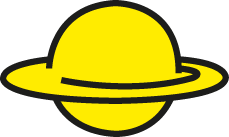 Třída Legií 382, 393 01 Pelhřimov, tel: 565 326 411, IČO: 712 35 701č. účtu: 35 – 194 218 0257/0100, e-mail: ddm@pel.czInformace ke konání okresního kola soutěže v anglickém jazyce 
pro ZŠ a odpovídající ročníky GY.Předpokládaný termín konání okresního kola: čtvrtek - 8. února 2024Způsob konání: Podrobnější informace ke konání okresního kola budou upřesněny v propozicích.Soutěžní kategorie pro OK v Propozicích SCJ https://www.talentovani.cz/souteze/soutez-v-jazyce-anglickem Do okresního kola postupuje vítěz školního kola kategorie  ZŠ/VG I., ZŠ II., VG II. Organizátoři školních kol zašlou vyplněnou výsledkovou listinu a přihlášky do OK (viz příloha) nejpozději do 10. 1. 2024na e-mail: sbrothankova@ddm.pel.cz , s uvedením počtu soutěžících žáků a studentů v jednotlivých kategorií. Pokud u Vás ŠK neproběhlo, prosím o info.Vysílající škola a účastníci soutěže udělují výslovný souhlas se zpracováním osobních údajů dle platné vyhlášky GDPR.                      S pozdravem Š. BrothánkováDům dětí a mládeže Pelhřimov Třída Legií 382Pelhřimov 39301